Информацияоб итогах работы объектов соцкультбыта в зимний период 2019-2020гг.                                                              Целевое и эффективное использование финансовых средств, выделенных на проведение ремонтов.         Подготовка объектов соцкультбыта к работе в зимний период включает в себя комплекс мероприятий, выполнение которых способствует безаварийной, экономичной работе как оборудования, так и объекта в целом. Все подготовительные работы произво-дились согласно Плану работ по подготовке объектов соцкультбыта к отопительному периоду 2019-2020гг. на территории  Усть-Бюрского сельсовета, утвержденному решением Совета депутатов № 40 от 13.05.2019г.         В 2019 году на ремонт и строительство объектов муниципальной собственности и подготовку объектов к работе в зимний период было израсходовано 1 390,9 тыс. руб. за счет средств местного бюджета. Выполнены следующие работы по объектам:Администрация:В помещениях администрации частично произведен косметический ремонт (покраска деревянного полового покрытия). Расходы составили 1,9 тыс. руб. Произведена ревизия системы отопления. Срочно требуется ремонт кровли здания, так как она находится в аварийном состоянии.СДК:Косметический ремонт помещений СДК в 2019 году не производился.   В котельной СДК произведена побелка помещения и промывка системы отопления силами работников хозгруппы. На отопительный сезон 2019-2020 годов был приобретен уголь в количестве 95,7 т на сумму 267,7 тыс. руб. Средняя стоимость 1 тонны угля составила 2800 руб. Списание угля производилось с учетом фактической температуры на территории поселения, т.к. среднемесячная температура была ниже запланированной и средней температуры по району. На это представлены комиссионные акты. Угля хватило на весь отопительный сезон. Перебоев с отоплением не было. Приобретен насос для отопительной системы (45,5 тыс. руб.).  Произведен вывоз шлака от котельной СДК (5,2 тыс. руб.). Проведена экспертиза сметы на ремонт полов (4,7 тыс. руб.).Всего расходов по СДК составили 323,1 тыс. руб.Благоустройство: Всего расходы по благоустройству составили 418,2 тыс. руб., в том числе содержание уличного освещения – 206,8 тыс. руб.:- ремонт и содержание уличного освещения  163,3 т.р.;- электротовары 43,5 т.р.     Дорожная деятельность:На содержание и ремонт дорог общего пользования в 2019 году было использованы средства в сумме 644,8 тыс. руб.  за счет средств дорожного фонда,   в том числе                                                                                                                               -  ликвидация снежного наката (49,9 тыс. руб.)                                                                               -  очистка асфальтового покрытия (17,1 тыс. руб.) -  ремонтное профилирование дорог ( 87,7 тыс. руб.)   ЖКХ:По Комплексной программе модернизации и реформирования жилищно-коммунального хозяйства» использованы средства в сумме 2,9 тыс. руб.(электротэн для обогрева павильона для наружного забора).Информацию подготовила: главный бухгалтер   З.О.Терская                                                                                                           Принято на сессии                                                                                                                                                                                                         Совета депутатов  от  29.05.2020г.Р Е Ш Е Н И Еот 29 мая 2020г.                          село  Усть-Бюр                             № 42Об  итогах работы объектов соцкультбыта в зимний период                                            2019-2020гг. на территории  Усть-Бюрского  сельсовета        Заслушав и обсудив информацию администрации об итогах работы объектов соцкультбыта в зимний период 2019-2020гг.  на территории  Усть-Бюрского сельсовета,  Совет депутатов Усть-Бюрского сельсоветаРЕШИЛ:  Информацию об итогах работы объектов соцкультбыта в зимний период 2019-2020гг.  на территории  Усть-Бюрского сельсовета  принять к сведению.2.  Рекомендовать администрации Усть-Бюрского сельсовета предусмотреть выделение финансовых средств на ремонт кровли здания администрации.3.  Решение вступает в силу со дня его принятия.Глава                                                                                                                                               Усть-Бюрского сельсовета:                                            Л.Ф. Чешуина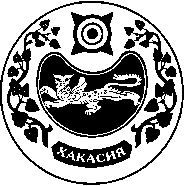 СОВЕТ ДЕПУТАТОВ УСТЬ-БЮРСКОГО  СЕЛЬСОВЕТА